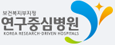 Usage Opinions on Open-access Research Resources2019.    .    . Written by                        (Signature)        Company NameService Period~ Representative NameContact 
(E-mail)＠Service NameService to parceling out electronic medical records and ECG data warehouse (Electrocardiogram Vigilance with Electronic Data Warehouse, ECG-ViEW) Service to parceling out electronic medical records and ECG data warehouse (Electrocardiogram Vigilance with Electronic Data Warehouse, ECG-ViEW) Service to parceling out electronic medical records and ECG data warehouse (Electrocardiogram Vigilance with Electronic Data Warehouse, ECG-ViEW) Service OverviewService OverviewService OverviewService OverviewProvides electronic medical records and electrocardiogram data warehouse by anonymizing diagnosis, prescription and some test result information of 461,178 patients who have undergone electrocardiography.Provides electronic medical records and electrocardiogram data warehouse by anonymizing diagnosis, prescription and some test result information of 461,178 patients who have undergone electrocardiography.Provides electronic medical records and electrocardiogram data warehouse by anonymizing diagnosis, prescription and some test result information of 461,178 patients who have undergone electrocardiography.Provides electronic medical records and electrocardiogram data warehouse by anonymizing diagnosis, prescription and some test result information of 461,178 patients who have undergone electrocardiography.Service Support Background (Necessity)Service Support Background (Necessity)Service Support Background (Necessity)Service Support Background (Necessity)Use-case and Use-plan of the Results of ServiceUse-case and Use-plan of the Results of ServiceUse-case and Use-plan of the Results of ServiceUse-case and Use-plan of the Results of ServiceOther CommentsOther CommentsOther CommentsOther Comments